Ніжинський державний університетімені Миколи ГоголяО. Л. Кононко, А. М. АніщукМЕТОДИЧНІ РЕКОМЕНДАЦІЇ 
ДО НАПИСАННЯ ТА ЗАХИСТУ 
МАГІСТЕРСЬКОЇ РОБОТИзі спеціальності: 012 "Дошкільна освіта"(2-ге видання, доповнене та перероблене)Ніжин2017УДК  373.2(76.5)К65Рекомендовано Вченою радоюНіжинського державного університету імені Миколи Гоголя(НДУ ім. М. Гоголя)Протокол № 4 від 30.11.2017 р.Рецензенти:Шелестова Л. В. – провідний науковий співробітник Інституту обдарованої дитини НАПН  України, доктор педагогічних наук;Пихтіна Н. П. – доцент кафедри дошкільної освіти Ніжинського державного університету імені Миколи Гоголя, кандидат педагогічних наукКононко О. Л.К65       Методичні рекомендації до написання та захисту магістерської роботи зі спеціальності 012 "Дошкільна освіта" / О. Л. Кононко, А. М. Аніщук. – 2-ге вид., доповн. та перероб. – Ніжин : НДУ ім. М. Гоголя, 2017. – 51 с.Рекомендації характеризують зміст та послідовність етапів підготовки, написання, оформлення та захисту кваліфікаційної науково-дослідної роботи.Для студентів вищих навчальних закладів, які навчаються за спеціальністю: 012 "Дошкільна освіта".УДК 373.2(76.5)© О. Л. Кононко, В. М. Аніщук, 2017© НДУ ім. М. Гоголя, 2017ЗМІСТ1. Загальні положення	32. Програма роботи над магістерською	63. Структура  магістерської роботи	114. визначення теоретичних основ дослідження	195. Збір фактичного матеріалу	216. Оформлення магістерської роботи	227. Експертиза магістерської роботи	258. Захист магістерської роботи	289. Оцінка  магістерської роботи	3010. Додатки	341. ЗАГАЛЬНІ ПОЛОЖЕННЯКваліфікація магістра є академічним ступенем, який відображає освітній рівень випускника, його готовність до науково-дослідної та науково-педагогічної діяльності. Ступінь магістра присуджується за результатами захисту магістерської роботи.Магістерська робота є кваліфікаційною працею наукового змісту, навчально-дослідною за своїм характером, виконується студентом за матеріалами, зібраними за час навчання в магістратурі та у процесі науково-дослідної практики. Вона має підтвердити здатність виконавця самостійно здійснювати науковий пошук, використовуючи теоретичні знання і практичні навички, знаходити та формулювати проблеми, володіти методами та прийомами їх розв’язання, аналізувати та узагальнювати науково-практичну інформацію. Магістерська робота є звітом щодо вивчення студентом конкретної дослідницької задачі з метою знаходження ефективних шляхів та засобів її рішення.Сукупність отриманих у магістерській роботі результатів дозволяє визначити рівень науково-педагогічної кваліфікації випускника магістратури і засвідчує наявність в нього умінь і навичок самостійного розв’язання наукових задач й педагогічних ситуацій, тобто відповідати ступеню магістра. Цей ступінь відображає, перш за все, освітній рівень випускника, його здатність до наукової, педагогічної та методичної роботи. Магістрант має не лише володіти знаннями основних наукових положень досліджуваної проблеми, але й уявленнями про методологію та організацію науково-дослідної роботи на усіх її етапах.Наукова методологія заснована на системному, тобто цілісному підході до досліджуваної проблеми, використанні методів аналізу і синтезу, узагальнених наукових знаннях, логічних висновках. Тому під час виконання магістерської роботи використовуються комбіновані методи пізнання, які поєднують в собі теоретичні та експериментальні методи вивчення проблеми. Наукове дослідження засновується на використанні чітко визначених наукових понять, які не можна змішувати, підміняти одне одним.Найчастіше у магістерській роботі використовуються поняття:  "закон" (фактологічно зафіксоване, описане й доведене твердження, узагальнене та повторюване за своїм характером, яке об’єктивує наявність стійкого зв’язку між явищами); "факт" (подія або явище, що слугує підставою або підтвердженням гіпотези, характеризується достовірністю, новизною, значущістю); "принцип" (основне положення теорії, яке використовується для обґрунтування запропонованих підходів); "проблема" (узагальнена множинність сформульованих наукових питань, відповідних постановці та розв’язанню дослідницьких задач теоретичного та прикладного характеру, які вимагають отримання нових знань).Магістерська робота виконується студентом самостійно, у тісному контакті з науковим керівником, який консультує та контролює виконання індивідуального плану, несе відповідальність за процес, якість, результати  та своєчасність її виконання. Як правило, один раз на семестр магістрант звітується з приводу здійсненої роботи та отриманих результатів на засіданні кафедри дошкільної освіти. Окрім цього упродовж навчання у магістратурі студент має виступити з повідомленнями або доповідями на науково-практичних конференціях та мати на час захисту публікації з досліджуваної проблеми (тези доповідей, статті).Слід зазначити, що магістерська відрізняється від випускної кваліфікаційної роботи бакалавра ретельним теоретичним опрацюванням проблеми, науковою спрямованістю дослідження, наявністю констатувального, формувального та контрольного експериментів, наявністю елементів новизни у розробці проблеми. Магістерська робота – творча за своїм характером, вирізняється оригінальністю постанови питання і вибору методичного апарату, передбачає дотримання магістрантом основним вимог до її написання, оформлення та захисту.Про затвердження тем магістерських робіт і призначення наукових керівників видається наказ по університету. Захищені магістерські роботи зберігаються в бібліотеці університету протягом 5 років. За необхідності вони можуть бути надіслані до інших бібліотек, установ, освітніх закладів та організацій на їхнє прохання для реалізації рекомендацій магістрантів. До роботи додається електронна версія магістерської роботи. 2. ПРОГРАМА РОБОТИ НАД МАГІСТЕРСЬКОЮНа початку дослідження  магістрант складає програму, в якій має бути відображено: яке явище вивчається; за якими критеріями та показниками визначається рівень його сформованості; які методи дослідження використовуються; порядок та регламентація використання у конкретному дослідженні тих чи інших методів. Програмою магістерського дослідження передбачається визначення послідовності та термінів роботи виконання окремих її елементів з конкретизацією результатів по кожному, що дозволяє досягти позитивного кінцевого результату. Магістерське дослідження реалізується такою орієнтовною послідовністю виконання етапів:вибір теми дослідження;складання робочого плану підготовки магістерської роботи;обґрунтування актуальності теми, що розробляється;аналіз теоретичних основ дослідження;формулювання мети і завдань дослідження;визначення об’єкта та предмета дослідження;висунення гіпотези дослідження;розробка методики дослідження;збір, аналіз та узагальнення емпіричних даних;формулювання висновків роботи;визначення теоретичного і практичного значення дослідження;здійснення літературного редагування й технічного оформлення;подання  магістерської роботи на експертизу;захист магістерської роботи.Вибір теми дослідження. Тема магістерської роботи обирається з врахуванням її значущості, своєчасності, затребуваності. Тема та її назва мають відповідати предмету дослідження та визначатися ним. Назва магістерської та викладений у ній зміст мають бути суголосними за широтою постанови питання, обраними аспектами, означеними провідними поняттями.Студент обирає тему магістерської самостійно або після консультації з науковим керівником, виходячи з власних інтересів і реальних можливостей та у рамках спеціалізації кафедри. Припустимою вважається формулювання на першому етапі роботи попередньої назви теми, яка потім уточнюється. Тема магістерської має бути сформульована таким чином, щоб якомога коротше й конкретніше відображала основну ідею роботи, точно вказувала на предмет дослідження та вік досліджуваних. Тема магістерської, як і науковий керівник, затверджуються на засіданні кафедри дошкільної освіти. Орієнтовний перелік тем для магістерських зі спеціальності 012 – "Дошкільна освіта" наведено у додатку А. Зразок заяви про вибір теми та затвердження наукового керівника наведено у додатку Б.Складання робочого плану підготовки магістерської роботи. План підготовки магістерської роботи включає зміст, терміни, очікувані результати, форму їх представлення, відмітку наукового керівника про виконання науково-дослідної підготовки за магістерською програмою навчання. Під час складання плану роботи слід визначити зміст окремих розділів, сформулювати їх назви, накреслити у вигляді розділів і параграфів послідовність питань, які розглядатимуться. Робочий план повинен бути гнучким, не обмежувати творчий розділ ідеї, уможливлювати внесення подальших змін, коректування попередніх варіантів викладу матеріалів. У робочому плані має передбачатися час на експертизу магістерського дослідження і попереднього захисту. Робочий план розробляється магістром за участю наукового керівника, відображає основну ідею роботи та комплексний підхід до розв’язання досліджуваної проблеми. Остаточний варіант плану затверджується науковим керівником і по суті є спрощеним попереднім змістом магістерської роботи, узгодженим з термінами виконання окремих її етапів. Зразок робочого плану виконання магістерської роботи наведено у додатку В.Обґрунтування актуальності теми, що розробляється. Обґрунтування актуальності теми дослідження, визначення її мети, задач, об’єкта, предмета, гіпотези, змісту провідних категорій, концептуальних основ, методики дослідження відбувається студентом за підтримки та контролю наукового керівника. Особливої уваги заслуговує вибір магістрантом експериментальної бази дослідження й організація та проведення констатувального, формувального та контрольного етапів роботи. По завершенні збору, якісного та кількісного аналізу й узагальнення даних дослідження, магістрант за допомогою наукового керівника визначає наукове та практичне значення одержаних результатів, формулює висновки, редагує та оформлює матеріали для подання на експертизу та подальшого захисту. Аналіз теоретичних основ дослідження. Аналіз магістрантом наукових джерел з досліджуваної проблеми дозволяє йому визначитися з основними концептуальними засадами, ідеями провідних фахівців, теоріями, принципами та основними підходами до її вивчення. Шляхом аналізу монографій, підручників, наукових праць, базових нормативних документів студент визначає стан розробки проблеми у дошкільній педагогіці й педагогічній та віковій психології (вітчизняній та зарубіжній); ступінь її затребуваності сучасною педагогічною наукою та практикою; існуючі протиріччя, які вказують на нерозв’язані проблеми та  шляхи оптимізації навчально-виховного процесу. У роботі має бути посилання не менш ніж на 60 наукових публікацій, з яких кількість учбових посібників не повинна перевищувати 1/4 частини.Формулювання мети і завдань дослідження. На початковому етапі роботи над магістерською студенту належить від актуальності теми логічно перейти до формулювання мети дослідження та перерахування конкретних завдань, які потребують розв’язання та визначають стратегію і основні напрями дослідної роботи. Правильна постановка завдань слугує основою успіху у науковій роботі в цілому. Визначення об’єкта та предмета дослідження – важливий  етап роботи над магістерською роботою. Об’єктом дослідження виступає процес або явище, яке породило проблему, обрану студентом для вивчення. Предмет знаходиться у межах об’єкта, є його частиною, безпосередньо пов’язаний з назвою магістерської роботи. Об’єкт та предмет дослідження співвідносяться між собою як загальне і часткове. Висунення гіпотези дослідження. На основі аналізу наукових джерел магістрант має висунути положення, які вимагатимуть доказів і міститимуть припущення щодо шляхів оптимізації освітнього процесу в експериментальному закладі, на базі якого проводиться експеримент. Наукова гіпотеза має вирізнятися логічною простотою й чіткістю; вона не має складатися з надмірно великої кількості положень; до неї не слід включати неоднозначні поняття та ціннісні судження; вона має бути доступною для перевірки. Розробка методики дослідження. Загальна логічна схема наукового дослідження передбачає розробку адекватного методичного інструментарію. З допомогою методики дослідження (сукупності прийомів й способів, порядок їх застосування та інтерпретації отриманих з її допомогою результатів) уможливлюється технічна реалізація різних методів. У дослідженні недостатньо визначитися з переліком методів, необхідно їх сконструювати й організувати у систему. Методика потребує чіткого визначення магістрантом критеріїв та показників розвитку досліджуваного явища. Таким чином, методика – це свого роду модель дослідження, розгорнута у часі. Певна сукупність методів продумується магістрантом для кожного етапу дослідження. Збір, аналіз та узагальнення емпіричних даних. Збираючи дані дослідної роботи, магістрант ретельно й об’єктивно реєструє їх у протоколах, фіксує типові та нетипові для досліджуваного прояви, порівнює між собою дані, одержані у різних ситуаціях, умовах, видах діяльності, сферах життя та з допомогою різних методів. Це сприятиме коректній обробці та інтерпретації даних, визначенню тенденцій розвитку досліджуваного явища, уможливить одержання обґрунтованих узагальнень та вироблення виважених й  реалістичних прогнозів. Формулювання висновків роботи. Висновки ґрунтуються на даних експериментальної роботи магістранта. Вони мають відповідати певним методичним вимогам: бути аргументованими; узагальнювати одержані у дослідженні емпіричні дані; витікати з накопиченого матеріалу; бути логічним наслідком його аналізу та узагальнення. Під час формулювання висновків, виконавцю дослідно-експериментальної роботи варто уникати типових помилок:"тупцювати на місці", повторювати однакові або схожі судження;робити поверхневі, схематичні, часткові висновки з великого за обсягом емпіричного матеріалу;вдаватися до непомірно широкого узагальнення отриманих даних, коли з невеликого фактичного матеріалу робляться неправомірно широкі висновки.Визначення теоретичного і практичного значення дослідження. Висновки, що містяться у магістерській роботі сучасного напряму, можуть мати певну вагу для фахівців з дошкільної педагогіки, використовуватись у подальшій розробці досліджуваної проблеми. Результати магістерської роботи можуть використовуватися у викладацькій діяльності під час викладання фахових дисциплін, бути корисними для педагогів дошкільних закладів з метою оптимізації освітнього процесу у конкретному напрямі. Здійснення літературного редагування й технічного оформлення. Літературне оформлення матеріалів дослідження – невід’ємна частина наукового дослідження, вельми трудомістка й відповідальна. Виділити із зібраних матеріалів та сформулювати основні ідеї, положення, висновки та рекомендації доступно, повно й точно, непросто. Це не відразу і не усім вдається, оскільки оформлення роботи завжди пов’язане з доопрацюванням викладених у магістерській роботі матеріалів, уточненням наукової логіки, посиленням аргументації, усуненням прогалин, обґрунтуванням висновків. Магістрант має упевнитися у тому, що назви і зміст розділів та підрозділів відповідають темі дослідження і не виходять за її межі; що зміст розділів вичерпує тему, а зміст підрозділів – розділ в цілому. Важливо здійснити уточнення, шліфовку окремих смислових частин, зробити необхідні доповнення, перестановки, прибрати зайве, здійснити редакторську та стилістичну правку.Подання магістерської роботи на експертизу. Оформлення чистового варіанту магістерської роботи здійснюється після апробації викладених у ній матеріалів на семінарах та конференціях, публікаціях з теми дослідження, усунення недоліків, виявлених  в ході обговорення з науковим керівником та під час апробації. Магістрант має брати до уваги зауваження та пропозиції наукового керівника та рецензентів, спрямовані на її вдосконалення. Захист магістерської роботи. Перш ніж відправитися на захист своєї магістерської роботи у визначений день, слід пам’ятати, що допускаються до захисту лише ті, хто надав  її у визначений й завчасно обговорений термін та отримав позитивний відгук рецензентів. Магістерська робота подається на кафедру у двох примірниках: роздрукована, підписана й оформлена згідно вимог, у зшитому твердому перепльоті і другий примірник на електронному носії) за 14 днів до запланованого захисту. До роботи додаються оформлені завдання на магістерську роботі (див. дод. Г) разом з індивідуальним планом роботи студента щодо етапів її виконання та подання Голові атестаційної комісії щодо захисту магістерської роботи ( див. дод. Д).Керівництво магістерськими роботами доручають кваліфікованим викладачам кафедри – докторам та кандидатам наук. Обов’язками  наукового керівника магістерської роботи є:надання допомоги студенту у виборі теми, розробці плану (змісту) роботи, доборі літератури, виборі методики дослідження, аналізі змісту роботи;визначення поетапних термінів  виконання роботи;контроль якості та своєчасності виконання роботи;доповідання на засіданні кафедри про завершення роботи;складання письмового відгуку на магістерську роботу.3. СТРУКТУРА  МАГІСТЕРСЬКОЇ РОБОТИМагістерська робота складається з таких структурних частин:титульний лист;зміст;вступ;основна частина (розділи, підрозділи);висновки за розділами;загальні висновки;список використаних джерел;додатки. Титульний листНа титульному листі міститься повна назва навчального закладу, факультету та кафедри, на якій виконується робота; прізвище, ім’я та по батькові автора; назва роботи і її відповідний індекс УДК; шифр і спеціальність; вчений ступінь, звання, прізвище, ім’я, по батькові наукового керівника, місто і рік оформлення роботи. На титульному листі магістерської роботи має бути підпис наукового керівника та завідувача кафедри, який засвідчує допуск її до захисту. Зразок оформлення титульного листа подано у додатку Ж.ЗмістНаводиться на початку роботи, дозволяє побачити структуру дослідження. Зміст включає заголовки структурних частин магістерської роботи (назви усіх розділів та підрозділів) з вказівкою номеру сторінки, на якій розміщений початок матеріалу відповідної частини. Орієнтовний зразок оформлення змісту подано у додатку З.ВступПишеться жирними прописними літерами. Вступ містить коротку оцінку сучасного стану розв’язуваної проблеми, зв’язок даного дослідження з іншими науковими напрямами дошкільної педагогіки та освіти. Обсяг "Вступу" орієнтовно складає 5 сторінок. У вступі у стислому та концентрованому вигляді відображаються:актуальність теми дослідження; мета дослідження;завдання дослідження;об’єкт та предмет дослідження;гіпотеза дослідження;методи  та експериментальна база дослідження;наукова новизна  і практичне значення  результатів роботи;апробація результатів дослідження;структура магістерської роботи.Актуальність дослідженняПишеться жирним звичайним шрифтом. В "актуальності" відображається важливість обраної теми, своєчасність її розробки, перспективність розв’язаних завдань. Вона містить обґрунтування, які засвідчують наукову та прикладну значущість дослідження, переконливо показує, що у сучасному стані досліджуваного питання є нерозв’язані або недостатньо досліджені аспекти проблеми, які потребують подальшого вивчення. Формулювання гіпотези дослідження пов’язується з цією оцінкою досліджуваної проблеми, констатацією  необхідності її розв’язання.Мета дослідженняМета дослідження – це стисле формулювання результату розв’язання проблеми. Як правило, метою визначають теоретичне обґрунтування та експериментальну перевірку ефективності розробленої магістрантом системи формування досліджуваного явища. Досягненню мети магістерської роботи сприяють чітко сформульовані завдання дослідження.Завдання дослідженняЯкщо мета визначає стратегію дослідження, то завдання – його тактику. По суті завдання дослідження є декомпозицією мети на часткові підцілі. Зазвичай виділяються чотири – п’ять завдань, які необхідно розв’язати для досягнення мети дослідження. Вони формулюються таким чином, щоб охопити усі етапи роботи:вирішення певних теоретичних питань, що входять до загальної проблеми дослідження;визначення рівнів сформованості досліджуваного явища;встановлення існуючих вад і труднощів, чинників визначеного стану речей, типових особливостей; обґрунтування необхідної системи заходів для оптимізації освітнього процесу та її реалізацію;експериментальну перевірку ефективності запропонованої системи формувальних заходів;розробку різних типів методичних рекомендацій і пропозицій щодо використання результатів дослідження в практиці роботи закладів освіти.Приклад ймовірного формулювання завдань дослідження наводиться у додатку К.Об’єкт і  предмет дослідженняОб’єкт і предмет дослідження як категорії наукового процесу співвідносяться між собою як загальне і часткове. Об’єктом дослідження або областю, у межах якої існує досліджувана проблема, є процес, система показників, закономірностей, зв’язків, відносин, видів діяльності тощо. Формулювання предмету дослідження спрямоване на виділення з об’єкта дослідження вузької і конкретної області дослідження – умов, технологій, особливостей.Гіпотеза дослідженняГіпотеза є припущенням щодо умов, які сприятимуть оптимізації виховного процесу, покращуватимуть показники досліджуваного явища. Набір умов або методів, які, на думку автора, мають позитивно вплинути на досліджуване явище, мають пов’язуватися з даною темою дослідження, враховувати її специфіку, бути конкретними та обґрунтованими. Магістрант має уникати під час формулювання припущення голослівних фраз, загальних міркувань, абстрактних суджень.Методика  та експериментальна база дослідженняМетод дослідження – це сукупність прийомів, способів і правил, які використовує дослідник з метою одержання нових знань, фактів, формулювань категорій, розробки обґрунтованих практичних рекомендацій. Характеристика методичної частини випускної кваліфікаційної роботи передбачає опис методів збирання науково-практичної інформації та її обробки. Методика – це послідовність розв’язання часткових завдань на основі обраних методів дослідження, певної системи умов та вимог. Методи і методика дослідження слугують інструментами розв’язання поставленої мети дослідження. Вибір науково обґрунтованих, адекватних завданням дослідження методів та методик збору, обробки та аналізу теоретичних та емпіричних даних є запорукою якісного виконання магістерської роботи.До теоретичних методів дослідження відносяться: аналіз, порівняння, систематизація, класифікація та узагальнення даних психолого-педагогічної літератури з проблеми дослідження. До емпіричних – аналіз продуктів діяльності, бесіди, спостереження, тестування, анкетування, метод експертної оцінки, моделювання експериментальних ситуацій, вивчення та узагальнення досвіду роботи педагогів, статистична та аналітична обробка експериментальних даних. Адекватність методики дослідження предмету та завданням – запорука успішного виконання магістерської роботи.Експериментальною базою дослідження слугують: педагогічний університет чи коледж (якщо робота присвячена підготовці кадрів) або дошкільний заклад свого регіону (якщо досліджуваними виступають діти 2–6 років життя). Учасниками експерименту є дошкільники експериментальної та контрольної груп, педагоги ДНЗ та батьки досліджуваних. Склад експериментальної групи  налічує 15–20 дітей дошкільного віку.Наукова новизна і практичне значення результатів  дослідженняНаявність в магістерській роботі елементів новизни в теоретичному обґрунтування або методичному інструментарії визначають її наукове і практичне значення. Наукове значення роботи полягає в уточненні змісту понятійного апарату дослідження, обґрунтуванні критеріїв та показників сформованості рівнів розвитку досліджуваного явища, творчій розробці або вдосконаленні методичного інструментарію.Під час формулювання наукової новизни можна вживати такі вислови: "уперше обгрунтовано…", "уточнено положення...", "розроблено метод..., який відрізняється від...", "експериментально доведено залежність між...", "визначено особливості... й чинники розвитку...", "модернізовано… метод... у частині....", "розроблено критерії та показники  прояву…", "визначено рівні сформованості…", "дістали подальшого розвитку….", "вдосконалено  методику…". Апробація результатів дослідженняВажливим показником успішного виконання магістерської роботи є апробація студентом досягнутих результатів шляхом публікацій статей та тез за темою дослідження у наукових збірниках і виступів з доповідями й повідомленнями з досліджуваної проблеми на науково-практичних конференціях різного рівня (Міжнародних, Всеукраїнських, обласних, міських, вузівських) та засіданнях кафедри. Слід вказати кількість опублікованих тез, статей та виголошених доповідей й повідомлень. Перераховуючи опубліковані разом зі співавторами наукові праці, необхідно конкретизувати особистий внесок студента.Структура магістерської роботиМагістерська робота складається з таких основних частин: вступу, основної частини, висновків, списку використаних джерел, додатків. Детальніше про структурні частини магістерської роботи:ВступУ вступі магістрант визначає структурні частини, з яких складається науково-дослідна робота, кількість розділів, обсяг роботи, кількість використаних літературних джерел та ілюстративного матеріалу (таблиць, рисунків, графіків, діаграм), додатків. Студент обґрунтовує актуальність теми, визначає мету, гіпотезу, завдання, об’єкт, предмет та завдання дослідження, експериментальну базу, наукову новизну та практичне значення отриманих результатів, вказує місце і час їх апробації, публікації, структуру магістерської роботи: кількість розділів, обсяг роботи, кількість використаних літературних джерел та ілюстративного матеріалу (таблиць, рисунків, графіків, діаграм), додатків.Основна частина  (розділи, параграфи)Зміст розділів має відповідати завданням, сформульованим у вступі й послідовно розкривати тему роботи. Основний текст магістерської роботи присвячено аналізу наукової літератури з теми дослідження, детальному опису використаних методів, результатів обробки зібраних емпіричних даних, основних результатів. Розподіл матеріалів магістерської роботи здійснюється за трьома або  за двома розділами.Перший розділ – теоретичний, містить теоретичний аналіз досліджуваної проблеми у науковій літературі сучасності та минулих років. У ньому визначається стан розробки проблеми вітчизняними та зарубіжними філософами, психологами, педагогами; уточнюється зміст провідних категорій дослідження; формулюються концептуальні підходи; встановлюється роль основних чинників впливу на досліджуване явище. Аналіз джерел здійснюється відповідно до шифру спеціальності, з якої магістрант виконує дослідження. У першому розділі конкретизуються основні етапи розвитку наукових уявлень з проблеми, що вивчається, критично висвітлюються відомі у цій сфері роботи, фокусується увага на "вузьких місцях" розв’язання існуючої  проблеми на сучасному етапі.Огляд джерел повинен бути систематизованим аналізом теоретичної, методичної й практичної сторін досліджуваної проблеми, її новизни, значущості, переваг і недоліків проаналізованих праць, які доцільно згрупувати таким чином:праці, що висвітлюють динаміку розвитку проблеми (сучасні та минулих років);роботи, цілком присвячені темі й ті, що розкривають окремі її аспекти;праці вітчизняних та зарубіжних провідних фахівців з обраної теми;дослідження педагогів, психологів та спеціалістів інших галузей наукового знання.Закінчують огляд стислим висновком про стан висвітлення основних аспектів теми у наукових джерелах. Констатують існування зв’язку обраного напряму дослідження із планами кафедри, із галузевими та (або) державними планами й програмами.Другий та третій розділи  магістерської роботи – експериментальні.Другий розділ присвячено констатувальному експерименту: детальному опису методики діагностики досліджуваного явища (під кожний компонент – когнітивний, емоційно-ціннісний та поведінковий); аналізу критеріїв, показників та компонентів визначення міри його сформованості у досліджуваних експериментальної та контрольної груп; встановленню особливостей впливу на явище (процес) віку, статі та особливостей сімейного й суспільного виховання.Третій розділ містить матеріали формувального та контрольного експериментів. В ньому обґрунтовується модель оптимізації освітнього процесу на експериментальному майданчику, зокрема розкриваються основні принципи організації формувального експерименту та визначені магістрантом педагогічні (психолого-педагогічні, організаційно-педагогічні) умови сприяння ефективному розвитку (вихованню, навчанню) досліджуваного явища; детально описується методика формувального експерименту (під кожну педагогічну умову); характеризується процедура та методи контрольного експерименту, оцінюється ефективність застосованої системи впливів; формулюються методичні рекомендації педагогам щодо покращення навчально-виховної роботи в означеному у дослідженні напрямі.Висновки за розділамиКожний розділ магістерської роботи завершується короткими висновками, які підводять підсумки окремих етапів роботи: за першим розділом – стосовно аналізу наукових джерел, за другим – програми проведення констатувального експерименту, за третім – щодо організованої системи формування та її ефективності. На висновках за розділами базуються формулювання основних наукових результатів і методичних рекомендацій дослідження в цілому. Орієнтовний обсяг висновків за кожним розділом – 1 сторінка.Висновки (загальні)В кінці магістерської роботи наводяться загальні висновки – найбільш суттєві узагальнені судження щодо проведеного дослідження, визначеного змісту провідних категорій, зафіксованих тенденцій, досягнутих результатів. Загальні висновки мають чітко відповідати меті та завданням дослідження, відображати наукову та практичну цінність одержаної інформації. Загальні висновки нумеруються, висвітлюючи результати теоретичного опрацювання наукових джерел та усіх етапів експериментальної роботи. Вони формулюються лаконічно, містять конкретну інформацію про досліджуване явище та досягнуті на кожному етапі роботи результати. У висновках характеризуються шляхи практичного використання одержаних результатів та перспективи подальшого розвитку даного наукового долслідження. Кількість висновків не може бути меншою за кількість визначених у вступі завдань дослідження. Орієнтовний обсяг загальних висновків – 2–3 сторінки. Зразок оформлення загальних висновків магістерської роботи подано у додатку Л.Список використаних джерелУ процесі написання магістерської роботи студент зобов’язаний посилатися на автора та джерело, з якого він запозичує матеріали, цитує окремі положення або використовує результати (критерії оцінки, зміст провідних категорій, класифікації тощо).До використаних літературних джерел відносяться монографії, учбова література, наукові статті, опубліковані в періодиці, методичні рекомендації й програми, законодавчі та інструктивні матеріали, статистичні та електронні збірники, розміщені в Інтернеті тощо.Під час складання списку використаної літератури слід вказати усі реквізити джерела, прізвище та ініціали автора, назву роботи, місце і назву видавництва, рік видання та кількість сторінок. Для статей, опублікованих в періодиці, слід вказати найменування видання, номер, рік, а також сторінки журналу (від і до). Літературні джерела мають бути розміщені в алфавітному порядку за прізвищем авторів або назвою роботи у разі використання збірника праць. Спочатку подаються джерела українською та російською мовами, потім – іноземною (за умови наявності останніх). Приклад оформлення списку літератури подано у додатку М.ДодаткиДодатки подаються в магістерській роботі за необхідності, якщо вони відповідають її змісту й слугують доповненням до розкриття окремих положень дослідження для об’єктивної оцінки наукової і практичної значущості результатів дослідження. Кількість додатків визначається магістрантом самостійно або після консультації з науковим керівником. У додатках вміщуються допоміжні аналітичні розрахунки, проміжні результати обробки статистичних даних, матеріали експертних оцінок, тексти комп’ютерних програм, графічний матеріал, опис алгоритмів, копії документів, які підтверджують об’єктивність використаної інформації (заповнені протоколи спостережень, деталізація описаних в основному тексті методів; літературні тексти; протоколи спостережень за поведінкою дітей різного рівня сформованості досліджуваного явища; заповнені педагогами та батьками бланки анкет…), процедура розрахунків за формулами; фотографії тощо.В основному тексті магістерської роботи на всі додатки повинні бути посилання. Додатки слід подавати у порядку посилань на них в тексті випускної роботи. Кожний додаток слід починати з нової сторінки з вказівкою зверху сторінки слова "Додаток" та його позначення. Додаток повинен мати назву, яку слід записати  симетрично тексту з прописної літери окремою строкою. Додатки позначаються заглавними літерами українського алфавіту, починаючи з А. 4. ВИЗНАЧЕННЯ ТЕОРЕТИЧНИХ ОСНОВ ДОСЛІДЖЕННЯАналіз сучасного стану розробки досліджуваної проблеми здійснюється студентом безпосередньо під час опрацювання наукової літератури (монографій, підручників та посібників, статей, тез доповідей, реферативних та інформаційних видань тощо). Збір теоретичної інформації слід здійснювати послідовно – від сучасних джерел до праць минулих років. Вивчення матеріалу доцільно починати з найбільш фундаментальних праць провідних у даній галузі знань фахівців. Пошук варто продовжити у напрямі від загального до часткового, тобто від визначення базових положень до конкретизації кожного з них.Конспектуючи матеріал, слід фіксувати лише інформацію, яка безпосередньо пов’язана з темою дослідження. Виписувати цитати доцільно лише на одному боці окремих аркушів паперу стандартного розміру, оскільки такий спосіб запису сприяє кращій орієнтації в опрацьованому матеріалі та його систематизації. Кожну цитату слід супроводжувати бібліографічним посиланням на джерело запозичення. Теоретична основа дослідження обов’язково включає вивчення та використання наукових праць вітчизняних та зарубіжних авторів в області, пов’язаній з магістерським дослідженням. Критичний аналіз літератури, що характеризує теоретичні основи досліджуваної проблеми, дозволить студенту виділити головне і суттєве, оцінити  доробок провідних фахівців, сформувати контури майбутнього дослідження, його концептуальні засади (теоретичні уявлення, ідеї, погляди на явище, способи його розуміння, трактовки).Логічним завершенням роботи з науковою інформацією є констатація стану проблеми, ступеня її вивчення й розробки на сьогоднішній момент. Студент  має чітко схарактеризувати, які аспекти проблеми досліджені добре, а які питання залишаються недостатньо розв’язаними та потребують подальшого вивчення та уточнення.Інформація, одержана студентом з джерел, використовується в тексті магістерської роботи прямо або опосередковано – в середині тексту у переробленому вигляді, переповіданні у довільній формі змісту джерела  або у вигляді цитат. Важливою є наявність відповідного посилання на автора та його роботу. Некоректним є запозичення теоретичного положення без посилання на автора-розробника. Якщо в тексті магістерської роботи використовуються прямі цитати, їх обов’язково слід брати у лапки й подавати посилання.Вивчаючи стан розроби досліджуваної проблеми, доцільно групувати інформацію за такими рубриками:тези, положення, концептуальні підходи, визнані більшістю фахівців з досліджуваної проблеми;дискусійні питання, які недостатньо розроблені в педагогіці й потребують подальшого наукового обґрунтування;питання, що добре розроблені теоретично, проте недостатньо підтверджені експериментально;аспекти проблеми, які виявилится фактично недослідженими у вітчизняній педагогіці.5. ЗБІР ФАКТИЧНОГО МАТЕРІАЛУЗбір фактичного матеріалу – один з найбільш відповідальних етапів підготовки випускної кваліфікаційної роботи. Від того, наскільки професійно та повно зібрано фактичний матеріал, значною мірою залежить своєчасне та якісне написання магістерської роботи. Перш ніж розпочати роботу із збору даних, студент разом з науковим керівником ретельно продумують, який саме фактичний матеріал необхідний для реалізації та обгрунтування достовірності одержаної інформації  з теми дослідження.Упродовж стажувальної та науково-педагогічної практик студент повинен зібрати матеріал за темою свого магістерського дослідження, зробити виписки з необхідної документації, вивчити нормативні документи та методичні вказівки, які регламентують роботу експериментальної установи (університету, коледжу або дошкільного закладу). Зібраний матеріал повинен бути достатнім й достовірним, відповідати темі конкретної магістерської роботи, забезпечувати єдність теоретичних основ та експерименту. У ході зібрання фактичного матеріалу студенту належить комплексно підходити до вивчення проблеми, розглядати її у різних зв’язках та взаємозалежностях, підходити до явища і показників його розвитку в динаміці, використовувати такий аналітичний прийом, як порівняння. Аналіз динаміки показника явища, що вивчається, фіксує вплив різноманітних чинників, зокрема віку досліджуваних, їхньої статевої належності, особливостей виховання в сім’ї та суспільному закладі. Тому магістрант супроводжує процес аналізу виділенням та оцінкою головних причин-чинників. Правильна обробка одержаної інформації – запорука отримання коректних та обґрунтованих результатів та формулювання належних висновків.6. ОФОРМЛЕННЯ МАГІСТЕРСЬКОЇ РОБОТИ6.1. Вимоги до оформлення тексту магістерської роботиОптимальний обсяг магістерської роботи – від 80 до 120 сторінок машинописного тексту (без урахування додатків і списку літературних джерел). Випускна кваліфікаційна робота друкується на одній стороні листа білого паперу формату А4 через півтора інтервали. Набір тексту магістерської роботи на комп’ютері здійснюється з використанням текстового редактора Word. При цьому рекомендується використовувати шрифт типу Times New Roman, кегль – 14.Текст магістерської роботи повинен бути написаний студентом самостійно. Якщо магістранта обвинуватять у плагіаті, то робота може бути знята із захисту. До захисту випускна магістерська робота подається у переплетеному вигляді. Вона має відповідати таким вимогам до її оформлення:листи магістерської роботи слід пронумерувати ( номер сторінки виставляється у правому верхньому кутку аркуша); нумерація сторінок основного тексту і додатків має бути наскрізною;текст роботи необхідно поділити на розділи та підрозділи; розділи повинні мати порядкові номери у межах усього тексту, позначатися арабськими цифрами без крапки в кінці; номер підрозділу складається з номеру розділу й підрозділу, розділених крапкою (в кінці крапка не ставиться); розділи й підрозділи мають назви, які чітко й коротко відображають їх зміст, друкуються з прописної букви;заголовки структурних частин роботи "Зміст", "Вступ", "Розділ 1" тощо друкуються великим літерами жирним шрифтом;заголовки розділів друкують великими літерами з абзацного відступу жирним шрифтом;заголовки підрозділів друкують з абзацного відступу малими літерами (окрім першої прописної) звичайним шрифтом, співвіднесеним з розміром шрифту основного тексту;нумерація сторінок здійснюється арабськими цифрами;першою сторінкою магістерської роботи є титульна сторінка, яку включають у загальну нумерацію  тексту;на титульній сторінці номер не ставиться;на наступних після титульної сторінки листах номер ставиться в у правому верхньому кутку листа  без крапки в кінці;нумерація розділів, підрозділів, рисунків, таблиць, формул подається арабськими цифрами баз знака "№";перед кожною позицією під час перерахування слід ставити дефіс або кружечок – bullet;кожний розділ магістерської роботи та висновки до розділів варто починати з нової сторінки;слово "Зміст" пишеться як заголовок симетрично тексту з прописної літери; у змісті вказуються: номери та назви розділів й підрозділів, номери сторінок; назви, включені до змісту, записуються малими літерами, починаючи з прописної; список літератури слід включати у зміст магістерської роботи;назви, які наводяться в тексті магістерської роботи і на ілюстраціях (таблицях, графіках, діаграмах тощо),  мають бути однаковими;текст магістерської роботи має бути чітким, викладеним науковим стилем, не припускати різних тлумачень провідних категорій;у тексті повинні використовуватися наукові терміни, позначення і визначення, загальноприйняті у науковій педагогічній та психологічній літературі;в тексті не дозволяється використовувати звороти розмовної мови;неприпустимо теоретичний аналіз конкретних праць фахівців та якісно-кількісний аналіз одержаних у дослідженні емпіричних даних підміняти загальними фразами, абстрактними міркуваннями.Текст чергового розділу (підрозділу) слід оформляти, як тільки для нього накопичено достатньо матеріалу, здійснено аналіз даних, виконані розрахунки, підготовлено наочний матеріал. Текст може бути попереднім, розділ або підрозділ спочатку оформляються у першій редакції. Письмове оформлення думок допомагає студенту послідовно домагатися рішення проблеми, вдосконалювати зміст та структуру роботи, конкретизувати шляхи подальшого розгортання дослідження.6.2. Вимоги до оформлення рисунків, таблиць, графіків, формулКількість ілюстративного матеріалу має бути достатньою для пояснення тексту магістерської роботи. Рисунки, таблиці, графіки, діаграми краще подавати в основному тексті та нумерувати арабськими цифрами наскрізною нумерацією. Нумерація складається з номеру розділу і порядкового номеру ілюстрації, розділених крапкою, наприклад, (2.1). Різні види ілюстрацій використовуються під час обробки різного емпіричного матеріалу. Недоцільне використання двох або трьох видів ілюстрацій (наприклад, таблиць і графіків) з метою узагальнення одних й тих самих даних дослідження.Таблиці використовують з метою наочності й зручності порівняння показників. Назва таблиці повинна відображати її зміст, бути точною та лаконічною, розташовуватися над таблицею. Під час переносу частини таблиці на іншу сторінку назву розміщують лише над першою її частиною. Таблицю розміщують під текстом, в якому уперше наведене посилання на неї. Припускається розміщення таблиці вздовж довгої сторони сторінки. Формули та математичні обрахування краще розміщувати у додатках.  Їх слід нумерувати окремою нумерацією арабськими цифрами у межах кожного додатка з додаванням перед кожною цифрою позначення додатку, наприклад, формула (А1).За необхідності пояснення наведених у таблиці даних, слід зробити виноску. Її розміщують з абзацного відступу в кінці сторінки та відділяють від тексту короткою тонкою горизонтальною лінією з лівої сторони. Знак виноски ставлять безпосередньо після того слова, до якого подається пояснення. Знак виноски нумерується арабськими цифрами. Можна замість цифр виконати виноски зірочками *.Таблиці слід розміщувати так, щоб їх легко було роздивлятися. Їх назви не можна скорочувати. Під час оформлення таблиць слід керуватися такими правилами:допускається використання в таблиці шрифту на 1–2 пункти меншого за текст магістерської роботи;не слід включати в таблицю графу "Порядковий номер";під час переносу частини таблиці на інший лист, над другою її частиною зліва пишеться слово "Продовження";заголовки граф і рядків слід писати з прописної літери в однині, а підзаголовки граф – з малої або прописної, якщо вони мають самостійне значення.Формули в магістерській роботі нумерують у межах розділу. Номер формули складається з номера розділу і порядкового номера формули, розділених крапкою. Номери формул пишуться у круглих дужках з правого поля листа, наприклад, (2.1) – перша формула другого розділу. Під час оформлення формул слід дотримуватися таких правил:формули слід виділяти з тексту окремим рядком; вище і нижче кожної формули слід залишити по одному вільному рядку;якщо формула не вміщується в одному рядку, вона повинна переноситися після знаку (рівності, плюс, мінус, множення, ділення), при цьому на початку наступного рядка знак повторюють;посилання на формули за текстом магістерської роботи подають у дужках.Зразок оформлення формули                                            (2.1)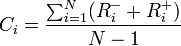 7. ЕКСПЕРТИЗА МАГІСТЕРСЬКОЇ РОБОТИЕкспертна оцінка магістерської роботи передбачає її передзахист на засіданні кафедри дошкільної освіти, наявність відзиву наукового керівника та рецензій експертів.У відзиві наукового керівника мають бути відображені такі моменти:актуальність теми дослідження;ступінь самостійності магістранта у проведенні дослідження, одержанні та інтерпретації одержаних результатів;обгрунтованість та достовірність одержаних у дослідженні даних;новизна, наукова та практична значущість результатів роботи;уміння узгоджувати теоретичні основи дослідження з організацією експериментальної роботи;здатність добирати адекватні методи дослідження своєї проблеми;повноту і якість розробки теми роботи, її завершеність;логічність, послідовність, аргументованість, літературну грамотність викладу матеріалу;апробація й можливість використання основних положень та результатів в педагогічній практиці;ставлення магістранта до роботи впродовж навчання в магістратурі;сильні сторони роботи та наявні в ній недоліки;відповідність оформлення матеріалів дослідження заявленим вимогам;рівень готовності магістра до виконання майбутніх професійних обов’язків.Заключна частина відзива повинна містити висновок щодо відповідності випускної кваліфікаційної роботи вимогам до магістерського дослідження та формулювання щодо можливості присудження студенту ступеня "магістр". Свій відгук науковий керівник пише у документі "Подання голові екзаменаційної комісії щодо захисту магістерської роботи", підписує особисто, зазначивши свої ініціали, прізвище, посаду, науковий ступінь, вчене звання, почесні звання та дату.Допущена завідувачем кафедри до захисту магістерська робота спрямовується на рецензування доктором або кандидатом наук. На одну роботу пишеться дві рецензії, які можуть бути внутрішніми або зовнішніми.Завдання рецензента – допомогти державній комісії різнобічно й об’єктивно оцінити магістерську роботу щодо її наукового та літературного рівня.Визначаючи якість магістерської роботи, рецензент повинен проаналізувати її, керуючись принциповими міркуваннями, що усувають будь-яку суб’єктивну думку. Зазвичай, рецензія складається з трьох частин: загальної, докладного аналізу та висновків. У загальній частині рецензії  відзначається:місце магістерської роботи серед праць, опублікованих на подібну тему, тобто, що нового в ній, або чим вона відрізняється від них;актуальність теми дослідження (затребуваність науки і педагогічної практики, зв’язок із державними чи галузевими науковими програмами, пріоритетними напрямами розвитку науки й техніки);ступінь обґрунтованості наукових положень, висновків та рекомендацій, сформульованих у магістерській роботі (їх достовірність, новизна);ключові проблеми, висновки й твердження, що викликають сумніви;значущість праці для науки й практики, новизну, перспективність, практичну цінність, можливі конкретні шляхи використання результатів дослідження;відповідність ілюстративного матеріалу одержаним емпіричним даним, його оформлення відповідно вимог;переважання в роботі нових або застарілих наукових джерел;термінологію, структуру роботи, стиль викладу матеріалів (науковий, діловий, публіцистичний, описовий); оформлення магістерської роботи.У докладному аналізі магістерської роботи наводять перелік помічених недоліків, наприклад: неточних і неправильних визначень та формулювань, смислових і стилістичних вад. У висновках рецензент обов’язково оцінює магістерську роботу за чотирибальною системою: відмінно, добре, задовільно та незадовільно. Рецензію складають в одному примірнику. Її підписує особисто рецензент, зазначивши свої ініціали, прізвище, посаду, науковий ступінь, вчене звання, почесні звання та дату. Підпис рецензента засвідчують в установі, в якій він працює.Вимоги до написання рецензії багато в чому співпадають з вимогами до відгуку наукового керівника, вони більшою мірою стосуються не стільки характеристики особистості виконавця магістерської роботи, скільки суті рецензованих матеріалів.Список рецензентів по кафедрі дошкільної освіти затверджується розпорядженням декану факультету психології та соціальної роботи разом із призначенням наукових керівників і передається до навчально-методичного відділу для його затвердження проректором з навчальної роботи.Магістранту надається можливість ознайомитися з рецензією не пізніше двох днів до дати захисту магістерської роботи. Студент повинен підготувати письмові відповіді на запитання, зауваження та побажання, викладені у відгуку наукового керівника та в рецензіях. Письмова форма відповідей сприятиме чіткості та аргументованості його виступу під час захисту своєї магістерської роботи. Варто використати можливість посилання на текст магістерської роботи, що надасть відповідям студента більшої конкретності та переконливості.Оцінка "незадовільно" під час експертизи не є підставою для відхилення магістерської роботи від її захисту.8. ЗАХИСТ МАГІСТЕРСЬКОЇ РОБОТИВиконану згідно з усіма вимогами випускну кваліфікаційну роботу магістрант подає до палітурної майстерні для її належного оформлення (переплетення). До захисту магістерської роботи допускаються студенти, які виконали вимоги навчального плану, подали магістерську  роботу у двох примірниках на кафедру дошкільної освіти не пізніше двох тижнів до її захисту, успішно пройшли процедуру експертної оцінки. Процедура захисту включає:доповідь магістранта  за змістом роботи;відповіді магістранта на запитання членів комісії та інших осіб, присутніх на захисті;наукову дискусію з проблеми;оголошення відгуку наукового керівника та рецензій або виступи наукового керівника та рецензентів;заключне слово магістранта;рішення комісії  щодо оцінки роботи.Підготовка до захисту передбачає написання тез виступу тривалістю 10–15 хвилин на засіданні державної екзаменаційної комісії. Тези виступу можна поділити на три частини: перша частина в основному повторює вступ магістерської роботи (актуальність теми, мета та завдання дослідження, наукова новизна та практична значущість, застосовані методи, загальна структура праці); у другій частині магістрант характеризує кожний розділ  випускної кваліфікаційної роботи, її кінцеві результати; третя частина присвячується висвітленню загальних висновків й основних рекомендацій магістерської роботи. Захист магістерської роботи відбувається на відкритому засіданні державної екзаменаційної комісії, має характер наукової дискусії, проходить в обстановці високої вимогливості й дотримання наукової етики. Доповідь випускника повинна бути науковою, добре аргументованою, чіткою, переконливою, лаконічною, а спосіб викладу – спокійним, неквапливим, діловим. Текст виступу може супроводжуватися додатковими матеріалами (схемами, кресленнями, таблицями, діаграмами, графіками, слайдами, фото-, кіно- та відеоматеріалами, плакатами тощо), які унаочнюють доведення відповідних положень магістерської роботи, зроблених висновків та внесених пропозицій. Наочний матеріал повинен бути тісно пов’язаний із текстом магістерської роботи. Наочні матеріали слід оформлювати так, щоб їх можна було демонструвати без ускладнень, щоб їх могли бачити та, в разі потреби, передивитися,  присутні в аудиторії.Важливим моментом процедури захисту є відповіді магістранта на запитання членів екзаменаційної комісії. Випускник повинен бути готовий відповісти на питання за змістом будь-якої з публікацій, вказаних ним у списку використаних джерел. Відповіді засвідчують ступінь професіоналізму студента, міру його самостійності, здатність мобілізуватися в екстремальній ситуації. Перед тим, як відповісти на усі задані запитання, магістрант повинен уважно їх вислухати, занотувати, в разі необхідності, уточнити їх суть. Доцільно не поспішати з відповідями, зважувати, обґрунтовувати та доводити їх, торкатися лише суті питання, уникати голослівних фраз.Результати захисту магістерської роботи визначають оцінками відмінно, добре, задовільно та незадовільно.  Випускна кваліфікаційна робота на захисті оцінюється за ступенем дотримання студентом перерахованих нижче вимог до змісту, оформленню та представленню її на захисті.9. ОЦІНКА  МАГІСТЕРСЬКОЇ РОБОТИОцінці підлягають магістерські теоретичного та прикладного характеру. Однак критерії їх оцінювання дещо відрізняються: у першому випадку перевага надається оцінці наукового, а у другому – прикладного, практичного результату.В теоретичній магістерській роботі оцінюється глибина здійсненого виконавцем наукового аналізу наукових джерел з проблеми дослідження, новизна та наукова значущість концептуальних основ, методологічної основи роботи, висновків для даної галузі знань. Важливим свідченням високої якості виконання теоретичної магістерської роботи слугує публікація наукової статті з теми дослідження у збірнику наукових праць до міжнародної конференції. Визнання одержаних результатів міжнародною науковою спільнотою слугує об’єктивним показником високої якості магістерської роботи.Враховуючи складність теоретичної роботи для пересічного студента-випускника, більшість виконавців надають перевагу прикладним магістерським роботам. В ході оцінювання прикладної магістерської роботи слід виходити, перш за все, з розуміння, що вона є працею дослідницького характеру, яка повинна бути актуальною, містити елементи новизни у постанові питання, мати наукове і практичне значення.Магістерська робота оцінюється за такими критеріями:новизною (одержаний в роботі результат має містити щось нове);  рівнем та характером розкриття актуальності теми дослідження (значущістю для даного моменту, соціальною затребуваністю, недостатньою розробленістю); ступенем теоретичної обгрунтованості та науково-дослідного опрацювання проблеми;чіткістю характеристики мети, задач, об’єкта, предмета дослідження, гіпотези;адекватністю методики констатувального, формувального та контрольного етапів дослідження  предмету та завданням дослідження; чіткою структурою матеріалів дослідження;відповідністю назв розділів та підрозділів їх змісту;комплексним підходом до розв’язання досліджуваної проблеми;достовірністю одержаних результатів;логікою та стилем викладу матеріалів дослідження;результативністю розв’язання конкретних наукових завдань; коректним оформленням ілюстративного матеріалу та роботи в цілому;прикладною значущістю (доступністю застосування практиками);ставленням магістранта до роботи;ґрунтовністю відповідей на запитання членів комісії.За підсумками захисту виставляються оцінки: "ВІДМІННО" (А): якщо актуальність проблеми обґрунтована серйозним аналізом її сучасного стану в теорії та практиці; засвідчена новизна постанови питання; визначена значущість розв’язання даної проблеми для дошкільної педагогіки та дошкільної освіти; розроблено комплекс методів, адекватних предмету та завданням дослідження; добре структуровано матеріали; здійснено коректний якісно-кількісний аналіз даних; використано різноманітний ілюстративний матеріал з метою унаочнення визначених тенденцій та особливостей; знайдено та апробовано ефективні шляхи оптимізації досліджуваного явища; визначено масштаб використання результатів дослідження в педагогічній практиці; у викладі матеріалів дотримано логіки та наукового стилю викладу; магістрантом в ході проведення дослідження виявлено творчу наснагу, самостійність, професійну та особистісну компетентність, відповідальне ставлення до роботи; відповіді на запитання під час захисту були повними, конкретними, грунтовними. Наявність не менше двох наукових публікацій за результатами наукової роботи. Оцінка "ДОБРЕ" В): якщо досить повно обгрунтована актуальність теми дослідження, але водночас недостатньо доведено її новизну; продемонстрована хороша обізнаність з науковими джерелами означеного напряму; чітко визначено понятійний апарат та методичний інструментарій, хоча їм бракує наукової аргументованості та конкретизації; здійснено грунтовний якісно-кількісний аналіз емпіричних даних; з метою узагальнення одержаних проміжних та результуючих даних використано різноманітний ілюстративний матеріал; основний текст магістерської роботи викладений в цілому грамотно, хоча домінує не стільки науковий, скільки публіцистичний стиль; добре сформульовані загальні висновки та оформлений список літературних джерел; в процесі роботи над магістерським дослідженням  випускник виявив організованість, старанність, відповідальність; відповіді на запитання членів державної комісії в цілому виявилися правильними, хоча й недостатньо обгрунтованими. Наявність однієї наукової публікації за результатами наукової роботи. Оцінка "ДОБРЕ" (С): якщо актуальність теми дослідження обґрунтована не досить повно, недостатньо доведено її новизну; продемонстрована не достатня обізнаність з науковими джерелами означеного напряму; бракує наукової аргументованості та конкретизації у визначенні понятійного апарату; здійснено якісно-кількісний аналіз емпіричних даних; з метою узагальнення одержаних проміжних та результуючих даних дуже мало використано ілюстративного матеріалу; в основному тексті магістерської роботи мають місце незначні помилки граматичного і синтаксичного характеру; домінує публіцистичний стиль; загальні висновки дуже широкі; допущені неточності у оформленні списку літературних джерел; в процесі роботи над магістерським дослідженням випускник виявив організованість, старанність, відповідальність, однак відповіді на запитання членів державної комісії були поверховими, недостатньо обгрунтованими. До захисту не представлено жодної публікації.Оцінка "ЗАДОВІЛЬНО" (Д): якщо актуальність теми дослідження радше заявлена, ніж аргументована; постанова питання досить традиційна, позбавлена елементів новизни; концептуальні підходи  чітко не визначено; в аналізі  наукових джерел переважають загальні праці, бракує характеристики надбань фахівців-дошкільників з теми дослідження; нечітко, схематично визначено понятійний апарат, розширене (звужене) дослідницьке поле, мають місце неточності у трактовці провідних категорій; недостатньо обгрунтована адекватність методики предмету та завданням дослідження; є зауваження до структурування матеріалів, до відповідності назв розділів  та підрозділів їх змісту; в тексті роботи має місце порушення логіки під час викладу дослідницького матеріалу; недостатньо представлено наочний матеріал; в основному тексті магістерської роботи мають місце помилки граматичного і синтаксичного характеру; стиль викладу магістерської надміру описовий, публіцистичний; загальні висновки сформульовано надміру узагальнено, їм бракує  конкретності та аргументованості; ставлення магістранта до виконання випускної роботи виявилося недостатньо відповідальним; відповіді на запитання членів державної комісії були схематичними, неповними, недостатньо аргументованими. До захисту не представлено жодної публікації.Оцінка "ЗАДОВІЛЬНО" (Е):  якщо актуальність теми дослідження не обгрунтована; постанова питання досить традиційна, позбавлена елементів новизни; концептуальні підходи не визначено; в аналізі наукових джерел  дуже мала кількість праць, бракує характеристики надбань фахівців-дошкільників з теми дослідження; схематично визначено понятійний апарат, розширене (звужене) дослідницьке поле, зміст провідних категорій визначено нечітко; необгрунтована адекватність методики предмету та завданням дослідження; порушена стуктура та логіка викладу матеріалів, в тому числів дослідницького характеру; наочний матеріал відсутній; в основному тексті магістерської роботи мають місце грубі помилки граматичного і синтаксичного характеру; стиль викладу магістерської надміру описовий, публіцистичний; загальні висновки повторюють висновки до розділів, їм бракує конкретності та аргументованості; ставлення магістранта до виконання випускної роботи виявилося безвідповідальним; відповіді на запитання членів державної комісії були схематичними, неповними. До захисту не представлено жодної публікації.Оцінка "НЕЗАДОВІЛЬНО" (FX): якщо відсутнє належне обґрунтування актуальності, новизни, наукової та практичної значущості теми дослідження; ступінь теоретичної обгрунтованості та науково-дослідного опрацювання проблеми низький; зміст провідних категорій визначено нечітко, одні поняття підміняються іншими; методика дослідження неадекватна предмету та задачам; зміст матеріалів не відповідає назвам розділів та підрозділів; загальні висновки не відображають реальних результатів роботи магістранта; стиль викладу матеріалів публіцистичний, текст містить грубі граматичні та стилістичні помилки; ставлення випускника до виконання роботи було байдужим, безвідповідальним; під час захисту переважали неправильні відповіді на запитання членів державної комісії. До захисту не представлено жодної публікації.Оцінка "НЕЗАДОВІЛЬНО:" ( F): якщо робота не подана на кафедру у встановлений термін, або виявиться, що робота є плагіатом. У такому випадку студент може бути допущений до повторного виконання роботи і захисту її через рік.Оцінки виставляють на закритому засіданні державної екзаменаційної комісії. Оголошує їх магістрантам голова комісії на відкритому засіданні.Нижче подано зразки оформлення матеріалів магістерської роботи та додатків до неї, а також орієнтовний список тем.ДОДАТКИДодаток АОрієнтовний перелік  тем магістерського дослідженняФормування у дітей старшого дошкільного віку вольової поведінки.Педагогічні умови розвитку у дошкільників статевої диференціації та ідентифікації.Розвиток у дітей (раннього, молодшого або старшого дошкільного віку) креативності як базової якості особистості.Педагогічні умови окультурення потреб дітей (раннього, молодшого, старшого) дошкільного віку.Формування у дітей (раннього, молодшого, старшого) дошкільного віку уміння долати  агресію.Становлення у дітей (раннього, молодшого, старшого) дошкільного віку) статеворольової поведінки.Формування у дітей старшого дошкільного віку цілісної наукової картини світу.Розвиток пізнавальної активності дітей (раннього, молодшого, старшого) дошкільного віку (в сім’ї та дошкільному закладі; у різних видах діяльності).Розвиток творчого самовираження дошкільників у зображувальній (музичній, літературній, мовленнєвій) діяльності.Формування гуманних взаємин дошкільників різних віково-статевих груп з дорослими (однолітками).Виховання у дітей (раннього, молодшого, старшого) дошкільного віку людяності як базової якості особистості.Формування у старших дошкільників ціннісного ставлення до власного здоров’я.Педагогічні умови формування у дітей (раннього, молодшого, старшого) дошкільного віку почуття обов’язку.Педагогічні умови сприяння усвідомленню дошкільниками своїх прав.Виховання у дошкільників ціннісного ставлення до самих себе (до батьків, вихователя, товаришів).Розвиток у дітей (раннього, молодшого, старшого) дошкільного віку самостійності як базової якості особистості.Дитячі страхи та їх профілактика в сім’ї та дошкільному закладі.Формування у дошкільників уміння долати страх.Навчання дітей старшого дошкільного віку математики з використанням комп’ютера.Формування у старших дошкільників потребово-мотиваційної готовності до школи.Формування у дітей (раннього, молодшого, старшого) дошкільного віку соціальної компетентності.Оптимізація процесу статевого виховання дитини 5-6 років у дошкільному закладі (та сім’ї).Виховання у старших дошкільників упевненості в собі.Педагогічні умови формування у дітей старшого дошкільного віку уміння долати агресію.Виховання у старших дошкільників адекватної самооцінки.Розвиток у дітей (раннього, молодшого, старшого) дошкільного віку довірливого ставлення до  оточуючих  (дорослих  та однолітків).Педагогічні умови формування у дітей раннього, молодшого, старшого) дошкільного віку екологічної культури.Виховання у дітей (раннього, молодшого, старшого) дошкільного віку відповідальності як базової якості особистості.Виховання у дітей старшого дошкільного віку  здорової совісті.Виховання у дітей (раннього, молодшого, старшого дошкільного віку) людяності.Педагогічні умови формування у дошкільників справедливості як базової якості особистості.Формування у  дітей старшого дошкільного віку  власної гідності.Педагогічні умови розвитку у дошкільному закладі здорової особистості.Попередження та корекція проявів дитячої нервовості в умовах ДНЗ (сім’ї).Виховання у дітей (раннього, молодшого, старшого) дошкільного віку емоційної культури.Особливості розвитку у старших дошкільників інтелектуальної готовності до школи.Технологія створення у дошкільному закладі безпечної життєдіяльності.Естетичне виховання дітей (раннього, молодшого, старшого) дошкільного віку засобами образотворчого мистецтва.Педагогічні умови розвитку у дітей 5–6 років особистісної компетентності.Виховання у дітей (раннього, молодшого, старшого дошкільного віку) допитливості.Формування у дітей дошкільного віку комунікативної компетентності.Особливості виховання у хлопчиків та дівчаток дошкільного віку культури спілкування.Психолого-педагогічні умови виховання у дітей старшого дошкільного віку самовладання.Особливості розвитку творчості дітей старшого дошкільного віку в музично-ритмічній діяльності.Розвиток у дитини старшого дошкільного віку гуманних почуттів в процесі екологічного виховання у ДНЗ. Патріотичне виховання дітей старшого дошкільного віку засобами художнього краєзнавства (фольклору).Особливості формування здорового способу життя у старших дошкільників засобами оздоровчих технологій. Твори живопису як засіб ознайомлення дітей старшого дошкільного віку із соціальним довкіллям.Особливості формування елементарних економічних знань у дітей старшого дошкільного віку в ігровій діяльності.Особливості формування інтересу у дітей старшого дошкільного віку до занять фізичною культурою засобами рухливих ігор-естафет.Формування соціального досвіду в дітей старшого дошкільного віку засобами театралізованої діяльності.Наступність у вихованні здорового способу життя старших дошкільників та молодших школярів.Соціалізація дітей у різновікових групах дошкільного навчального закладу.Наступність у профілактиці соціальної дезадаптованості  старших дошкільників і молодших школярів.Особливості організації фізичного (екологічного, валеологічного) виховання дітей (раннього, молодшого, старшого дошкільного) віку в закладах дошкільної освіти.Особливості організації освітнього середовища для дітей з особливими потребами в умовах інклюзивного закладу дошкільної освіти.Організація мовленнєвої (пізнавальної, предметно-практичної, художньої, логіко-математичної, експериментально-дослідницької тощо) діяльності дітей (раннього, молодшого, старшого дошкільного) віку у закладах дошкільної освіти.Організація середовища, сприятливого для емоційного розвитку дітей ( раннього, молодшого, старшого дошкільного)  віку.Особливості використання інноваційних форм методичної роботи з педагогами у закладах дошкільної освіти. Використання акмеологічних технологій в управлінні розвитком педагогічної майстерності  педагогів  у закладах дошкільної освіти.Управління процесом формування особистісно-професійної компетентності майбутніх  педагогів дошкільного навчального закладу. Управління діяльністю педагогічного колективу дошкільного навчального закладу щодо підготовки дитини до школи.Особливості використання сучасних інноваційних технологій в управлінській діяльності ДНЗ. Особливості використання технології тайм-менеджменту в управлінській діяльності керівника дошкільного навчального закладу.Педагогічні умови формування професійної компетентності майбутніх вихователів дошкільних навчальних закладі.Формування у майбутніх педагогів базових особистісних якостей (самостійності, справедливості, людяності, відповідальності, креативності…).Розвиток рефлексивної культури майбутніх педагогів дошкільних навчальних закладів у системі професійної підготовки.Підготовка майбутніх фахівців дошкільних навчальних закладів до управлінської діяльності у процесі вивчення професійно-орієнтованих дисциплін.Підготовка майбутніх вихователів до реалізації індивідуального підходу в роботі з дошкільниками (різної статі, сором’язливих, гіперактивних, агресивних,  нервових, егоїстичних… ).Підготовка майбутніх вихователів до роботи з дітьми з особливими потребами в умовах інклюзивного навчання.Формування професійної компетентності майбутніх вихователів дошкільних навчальних закладів у процесі педагогічної практики.Формування у студентів готовності до інноваційної виховної діяльності у ДНЗ.Формування у студентів особистісної (професійної) компетентності.Додаток БЗразок заяви про вибір теми та затвердження наукового керівникаЗавідуючому кафедрою ________________Ф.І.П________________________________магістранта__курсу________форми навчанняФ.І.П________________________________ЗаяваПрошу затвердити тему моєї  магістерської роботи ______________
_____________________________________________________________та призначити науковим керівником _______________________________
_____________________________________________________________                                         (вчена ступень, звання,  прізвище, імя, по-батькові) Підпис										ДатаДодаток ВПлан роботи над магістерськоюДОДАТОК  ГЗразок завданняНіжинський державний університет імені Миколи ГоголяФакультет_____________________________________________________Кафедра   ____________________________________________________Рівень вищої освіти________________________________________________________Напрям підготовки_____________________________________________________                                                       (шифр і назва)                                             Спеціальність _________________________________________________                                                        (шифр і назва)                                                                                                                                               ЗАТВЕРДЖУЮ                                 Завідувач кафедри ________________                                                                                         “____” _____________20___рокуЗ  А  В  Д  А  Н  Н  ЯНА МАГІСТЕРСЬКУ  РОБОТУ СТУДЕНТУ______________________________________________________________________________________(прізвище, ім’я,  по батькові)1. Тема роботи_________________________________________________________________________________________________________ _____________________________________________________________керівник роботи______________________________________________,                           (прізвище, ім’я, по батькові, науковий ступінь, вчене звання)затверджені розпорядженням декана факультету від “___”__________20__року №___2. Термін  подання студентом роботи___________________3. Вихідні дані до роботи. Робота складається зі вступу, трьох розділів, висновків до кожного розділу, загальних висновків, списку використаних джерел, додатків. Розділ I. Теоретичне обгрунтування проблеми формування у старших дошкільників узагальнених уявлень про соціально схвалювальні та непритйнятні форми і засоби самовираження Розділ II. Експериментальне вивчення соціально схвалювальних та неприйнятних форм і засобів самовираження дошкільників. Розділ ІІІ. Модель оптимізації процесу формування узагальнених уявлень про соціально схвалювальні та непритйнятні форми і засоби самовираження. Загальний обсяг роботи – 130 ст., основний текст – 105 ст., додатки – 25 ст. 4. Зміст розрахунково-пояснювальної записки (перелік питань, які потрібно розробити).1. Уточнити зміст та структуру провідних категорій: "уявлення", "самовираження", "соціально схвалювальні та неприйнятні форми та засоби самовираження", "самосвідомість", "самооцінка", "мовленнєва культура", "культура поведінки".2. Визначити критерії, показники та рівні сформованості у дітей старшого дошкільного віку узагальнених уявлень про соціально схвалювальні та неприйнятні форми і засоби самовираження.3. Дослідити вплив мовленнєвої культури та культури поведінки педагогів і батьків на форми та засоби самовираження дошкільників.4. Обґрунтувати педагогічні умови оптимізації виховної роботи, спрямованої на формування у старших дошкільників узагальнених уявлень про соціально схвалювальні та неприйнятні форми і засоби самовираження.5. Розробити та апробувати експериментальну модель формування у старших дошкільників узагальнених уявлень про соціально схвалювальні та неприйнятні форми і засоби самовираження, оцінити її ефективність та запровадити у педагогічну практику.5. Перелік графічного матеріалу (з точним зазначенням обов’язкових креслень)Робота містить  5 таблиць (с. 56, 86–89), 8 рисунків (с. 57–58, 90–92)_________________________________________________________________6. Консультанти розділів роботи7. Дата видачі завдання________________Керівник   __________________________						        (підпис)			Завдання прийняв до виконання   _____________________										(підпис)КАЛЕНДАРНИЙ ПЛАН                                                    Студент    ____________   ____________________                                                            ( підпис )                           (прізвище та ініціали)Керівник роботи  _____________  _______________                                                                       (підпис )                (прізвище та ініціали)Додаток  ДЗразок поданняНіжинський державний університет імені Миколи ГоголяПОДАННЯГОЛОВІ АТЕСТАЦІЙНОЇ КОМІСІЇ ЩОДО ЗАХИСТУ ДИПЛОМНОЇ РОБОТИНаправляється студент_________________________________________________________                                                                                                             (прізвище та ініціали)до захисту дипломної роботи за напрямом підготовки __________________________________________________спеціальністю                 ___________________________________________________                                                                                                                     (шифр і назва спеціальності)на тему:_________________________________________________________________                                                                                                                      (назва теми)________________________________________________________________________ ________________________________________________________________________Дипломна робота і рецензія додаються.                                                                       Декан факультету _______________                                                                                                                                                                              (підпис)Довідка про успішність ________________________________________________________________________(прізвище та ініціали студента)за період навчання  на фізико-математичному факультеті з 201_ року до 2016 року повністю виконав навчальний план за напрямом підготовки, спеціальністю з таким розподілом оцінок за: національною шкалою: відмінно _____%, добре _____%, задовільно _____%;шкалою ECTS: А ______%; В ______%; С ______%; D ______%; Е ______%.                               Диспетчер (методист, секретар)  факультету  _______  _________                                                                                                                                                                     (підпис)         (прізвище та    ініціали)Висновок  керівника дипломної роботиСтудент (ка)_______________________________________________________________________________________________________________________________________________________________________________________________________________________________________________________________________________________________________________________________________________________________________________________________________________________________________________________________________________________________________                                                              Керівник роботи _______________________                                                                                                                                                                      (підпис)“____”_________2017 рокуВисновок кафедри про дипломну роботуДипломна робота розглянута.Студент (ка)_____________________________________________________________                                                                      (прізвище та ініціали)допускається до захисту даної роботи в Атестаційній комісії.Завідувач кафедри______________________________________________________                                                                                                                                (назва)                                                       ____________________     _____________________                                                                                                         (підпис)                                              (прізвище та ініціали)                                                      “___”__________2017 рокуДодаток  ЖЗразок оформлення титульного листа магістерськоїМіністерство освіти та науки УкраїниНіжинський державний університет імені Миколи ГоголяФакультет психології та соціальної роботиКафедра дошкільної освітиМагістерська РОБОТАна тему: Розвиток творчого самовираження дошкільників 
у мовленнєвій діяльностіВиконала:студентка VI курсу, групи ДОм – 61спеціальності:012 Дошкільна освітаВасиленко Ірина ОлександрівнаКерівник: канд. пед. наук, доц. Аніщук А. М.Рецензенти:  канд. пед. наук, доц. Матвієнко С. І.;канд. пед. наук, доц. Пісоцький О. П.Ніжин – 2017Додаток  ЗОрієнтовний зразок оформлення змісту роботиЗМІСТВСТУП РОЗДІЛ І. ТЕОРИТИЧНІ ПІДХОДИ ДО РОЗВ’ЯЗАННЯ ПРОБЛЕМИ КОМУНІКАТИВНОЇ КОМПЕТЕНТНОСТІ ДОШКІЛЬНИКІВ  В ІГРОВІЙ ДІЯЛЬНОСТІ 1.1. Комунікативна компетентність як наукова проблема1.2.  Динаміка розвитку комунікативної компетентності 
у дошкільному дитинстві3. Гра як засіб розвитку комунікативної компетентності дошкільникаВИСНОВКИ ДО РОЗДІЛУ I РОЗДІЛ ІІ. ЕКСПЕРЕМЕНТАЛЬНЕ ВИВЧЕННЯ ОСОБЛИВОСТЕЙ ПРОЯВУ ДОШКІЛЬНИКАМИ КОМУНІКАТИВНОЇ КОМПЕТЕНТНОСТІ 2.1. Методика констатувального експерименту2.2. Визначення рівнів сформованості комунікативної компетентності дітей старшого дошкільного віку 2.3. Вплив віку, статі та особливостей виховання на комунікативну компетентність дошкільниківВИСНОВКИ ДО РОЗДІЛУ II.РОЗДІЛ ІІІ. МОДЕЛЬ ОПТИМІЗАЦІЇ ПРОЦЕСУ ФОРМУВАННЯ КОМУНІКАТИВНОЇ КОМПЕТЕНТНОСТІ ДОШКІЛЬНИКІВ В ІГРОВІЙ ДІЯЛЬНОСТІ 3.1. Обґрунтування принципів та педагогічних умов оптимізації виховного процесу у ДНЗ3.2. Методика формувального експерименту3.3. Визначення ефективності проведеної роботи щодо удосконалення комунікативної компетентності дітей старшого дошкільного віку засобом гриВИСНОВКИ ДО РОЗДІЛУ IIIВИСНОВКИ СПИСОК ВИКОРИСТАНИХ ДЖЕРЕЛ ДОДАТКИДодаток КОрієнтовний зразок формулювання завдань дослідженняЗавдання дослідження:1. Проаналізувати психолого-педагогічну літературу з проблеми формування комунікативної компетентності дітей старшого дошкільного віку.2. Визначити критерії, показники та рівні сформованості комунікативної компетентності досліджуваних. 3. З’ясувати роль віку, статі та системи виховання на прояви комунікативної компетентності дошкільників.4. Розробити систему роботи з формування комунікативної компетентності дітей старшого дошкільного віку засобами ігрової діяльності та визначити її ефективність.5. Розробити методичні рекомендації для педагогів з означеної проблеми.Додаток ЛОрієнтовний зразок оформлення загальних висновківВИСНОВКИУ магістерській роботі представлено теоретичне узагальнення наукових підходів до проблеми формування комунікативної компетентності у дітей старшого дошкільного віку; визначено критерії та охарактеризовано рівні сформованості досліджуваного явища; експериментально досліджено вплив віково-статевих особливостей та системи виховання на розвиток комунікативних умінь дошкільників; розроблено систему оптимізації освітнього процесу з метою ефективного розвитку у старших дошкільників комунікативної компетентності.Результати дослідження засвідчили досягнення мети, розв’язання завдань та слугували підставою для таких висновків:1. В ході опрацювання наукових джерел вироблено теоретичні засади дослідження. Грунтуючись на науково-психологічній та педагогічній спадщині, визначено зміст провідних понять наукової роботи. Визначено, що комунікативна компетентність – це система внутрішніх ресурсів ефективної взаємодії: позицій спілкування, ролей, стереотипів, установок, знань, умінь, навичок. Ефективне спілкування завжди передбачає спонтанний і творчий процес, тому ефективне спілкування – це спілкування, що розвиває. Крім особистісних особливостей до комунікативної компетентності входять особливості пізнавальних процесів й емоційної сфери. В цілому комунікативна компетентність пов’язана з адекватним використанням усієї палітри можливостей. 2. Встановлено, що у процесі розвитку особистості дошкільника формується комунікативна компетентність, прояви якої змінюються впродовж дошкільного дитинства (характеристика динаміки змін в розвитку комунікативної активності дітей раннього, молодшого та старшого дошкільного віку).3. На етапі констатації розроблено комплексну методику дослідження проявів старшими дошкільниками комунікативної компетентності, до складу якої увійшли ...(перерахувати методи). Критеріями визначення рівнів сформованості у досліджуваних п’яти-шести років виступили ..........(перерахувати); показниками – .. (перерахувати).4. В ході констатувального експерименту визначено три рівні сформованості у старших дошкільників комунікативної компетентності – високий, середній та низький. До високого рівня віднесено ...% досліджуваних, які характеризувались ............(перерахувати); до складу середнього увійшли ...% дошкільників, які.......(схарактеризувати); низький рівень склали ....% старших дошкільників, які..............(описати).5. Встановлено, що вік, статева належність та система виховання суттєво впливають на прояви дошкільниками комунікативної компетентності. (характеристика відмінностей у проявах комунікативної компетентності дітей п’яти і шести років, у дівчаток та хлопчиків, у впливах суспільного та сімейного виховання).6. На етапі формування розроблено модель оптимізації комунікативної діяльності старших дошкільників засобами гри (лаконічна характеристика комплексу ігор, спрямованого на покращення показників комунікативної компетентності).7. В ході контрольного експерименту визначено ефективність використаних на етапі формування ігрових засобів. З’ясувалося......... (характеристика якісно-кількісних змін по кожному рівню сформованості комунікативної компетентності дошкільників – високого, середнього, низького).8. З’ясувалося, що певних змін зазнала система знань та ставлень до досліджуваної проблеми педагогів дошкільного закладу та батьків вихованців (опис того, що змінилося в результаті організованих впливів).9. В ході подальшої роботи актуальними для вивчення залишаються такі аспекти проблеми, як дослідження особливостей прояву комунікативної компетентності на етапі раннього дитинства та на межі старшого дошкільного та молодшого шкільного віку; визначення особливостей спілкування дошкільників з різними дорослими – батьками, вихователями, сусідами; вивчення залежності змісту та форм спілкування від ставлення дитини до партнера тощо.Додаток МОрієнтовний зразок оформлення списку використаних джерелНавчальне виданняКононко Олена Леонтіївна,Аніщук Антоніна миколаївнаМетодичні РЕКОМЕНДАЦІЇ ДО НАПИСАННЯ
ТА ЗАХИСТУ МАГІСТЕРСЬКОЇ РОБОТИзі спеціальності: 012 "Дошкільна освіта"(2-ге видання, доповнене та перероблене)Технічний редактор – І. П. БорисКомп’ютерна верстка та макетування – О. В. БорщКнига друкується в авторському редагуванні Підписано до друку 18.12.17 р.  Формат 60х848/16         Папір офсетнийГарнітура Times                             Обл.-вид. арк. 2,23         Тираж 110 пр.  Замовлення №     	                           Ум. друк. арк. 3,02Ніжинський державний університет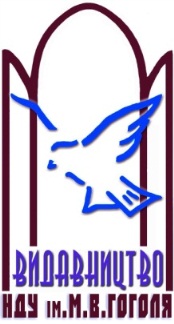 імені Миколи Гоголя.м. Ніжин, вул. Воздвиженська, 3a(04631) 7-19-72E-mail: vidavn_ndu@ukr.net www.ndu.edu.ua    Свідоцтво суб’єкта видавничої справи          ДК № 2137 від 29.03.05 р.Етап роботиОрієнтовні терміниРезультати1. Обґрунтування теми дослідженняВересень -жовтень 2017Написання Вступу2. Аналіз теоретико-методичної літературиЛистопад – грудень 2017Січень – лютий 2017Березень – квітень 2017Написання І.1Написання І.2Написання І.33. Розробка методики констатувального експериментуЛистопад-грудень 2017Написання П. 1/Відповідно когнітивного,емоційно-ціннісного та поведінкового компонентів/4. Проведення констатувального експериментуСічень – квітень 2018Написання П.2Написання П.35. Розробка програми та  методики формувального експериментуТравень – липень 2018Написання Ш.1/ Обґрунтування педагогічних умовоптимізації процесу формування досліджуваного явища/Написання  Ш.2/ Методика формувального Експерименту до кожної педагогічної умови /6. Проведення формувального експериментуСерпень–жовтень 20187. Проведення контрольного експериментуЖовтень – листопад 2018Написання Ш.38. Систематизація матеріалів, написання загальних висновків, редагування таоформлення магістерської роботиЛистопад-грудень2018Рукопис магістерської роботиРозділПрізвище, ініціали та посада консультантаПідпис, датаПідпис, датаРозділПрізвище, ініціали та посада консультантазавдання видавзавданняприйняв№з/пНазва етапівмагістерської роботиТермін виконання магістерської роботиПримітка1.Обґрунтування теми дослідження. Написання вступу. Вересень –жовтеньвиконано2.Аналіз теоретико-методичної літератури.Листопад – квітеньвиконано3.Розробка методики констатувального етапу експерименту.Листопад – груденьвиконано4.Проведення констатувального експерименту.Січень – квітень виконано5.Розробка програми та методики формувального етапу експерименту. Травень – липеньвиконано6.Проведення формувального експерименту Серпень – жовтеньвиконано7.Проведення контрольного експериментуЖовтень – листопадвиконано8.Систематизація матеріалів, написання загальних висновків, редагування таоформлення магістерської роботи.Листопад – груденьвиконаноХарактеристика джерелаПриклад оформленняКниги:Один авторДичківська І. М. Інноваційні педагогічні технології. Практикум : навчальний посібник / І. М. Дичківська. – К.: Видавничий Дім "Слово", 2013. – 448 с.Два авториБогуш А. М. Дошкільна лінгводидактика: Теорія і методика навчання дітей рідної мови:підручник / А. М. Богуш, Н. В. Гавриш.– К. : Видавничий дім "Слово", 2013.-704 с. Два авториКотлер Ф. Основы маркетинга. Профессиональное издание / Ф. Котлер, Г. Армстронг. – 12-е издание. – М.: Вильямс, 2009. – 1072 с.Три авториСвидрук І. І. Теорія організації : підручник / І. І. Свидрук, Ю. Б. Миронов, О. О. Кундицький. – Львів : Новий Світ-2000, 2013. – 175 с.Три авториМескон М. Х. Основы менеджмента : учебник / М. Х. Мескон, М. Альберт, Ф. Хедоури. – 3-е изд. – М. : Дело, 2000. – 704 с.Чотири авториУправління рекреаційними територіями : монографія / [О. М. Гаркуша, В. В. Горлачук, І. М. Песчанська, В. Г. В’юн] ; Акад. екон. наук України, Чорномор. держ. ун-т ім. Петра Могили. – Миколаїв : Іліон, 2010. – 235 с. – С.109-115.П’ять і більше авторівРегулювання банківської інвестиційної діяльності в Україні : монографія / [Г. І. Башнянин, І. М. Бриндзя, А. А. Сельський та ін.]. – Львів : Видавництвово ЛКА, 2011. – 208 с.Без автораРегуляторна політика та дозвільна система в бізнесі : довід. підприємця / [упоряд. В. Веремчук та ін. ; наук. ред. О. Савчук та ін.] ; Ін-т аналізу держ. та регіон. політики, Волин. облдержадмін., Голов. упр. економіки Волин. обл. облдержадмін. – Луцьк : Гадяк Ж. В. : ІАДП, 2012. – 160 с.Статті:
Один авторДва авториЖихор О. Б. Роль теорій інновацій та інноваційного розвитку у формуванні регіональної інноваційної політики / О. Б. Жихор // Економіка промисловості. – 2009. – № 1. – С. 132-137.Статті:
Один авторДва авториСвидрук І. І. Методи та інструменти управління просуванням Інтернет-магазинів / І. І. Свидрук, Ю. Б. Миронов // Торгівля, комерція, підприємництво. – 2012. – Вип.14. – С. 20-24.П’ять і більше авторівРегіональні особливості смертності населення України / Л. А. Чепелевська, Р. О. Моісеєнко, Г. І. Баторшина [та ін.] // Вісник соціальної гігієни та організації охорони здоров’я України. – 2007. – № 1. – С. 25-29.Автореферати дисертаційСвидрук І. І. Формування систем управління в підприємствах електронної торгівлі : автореф. дис. на здобуття наук. ступеня канд. екон. наук : спец. 08.00.04 "Економіка та управління підприємствами (економіка торгівлі та послуг)" / Ірена Ігорівна Свидрук. – Львів, 2007. – 20 с.Електронні ресурсиМиронов Ю. Б. Сильні та слабкі сторони різних показників надійності банківських рейтингів [Електронний ресурс] / Ю. Б. Миронов // Науковий вісник Херсонського державного університету. Серія "Економічні науки". – 2014. – Випуск 6, частина 5. – С.26-30. – Режим доступу : http://www.ej.kherson.ua/journal/economic_06/260.pdfЕлектронні ресурсиСтатистичний щорічник за 2012 рік [Електронний ресурс] / Держ. служба статистики України. – К. : Август Трейд, 2013. – Режим доступу : http://library.oseu.edu.ua/files/StatSchorichnyk Ukrainy 2012.pdf. – Назва з екрану.